What is a computer?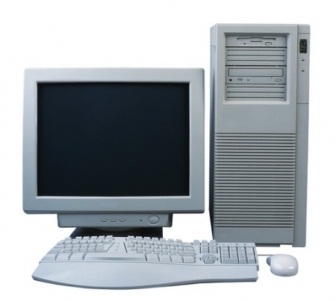 An electronic device operating on instructions stored in its own memory, which can accept inputInput devices:PC Video Camera/ webcam		Mouse				Keyboard 	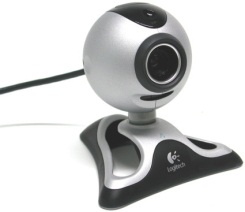 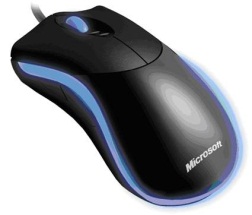 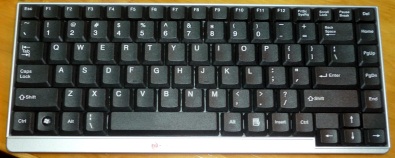 Microphone				Scanner			Digital camera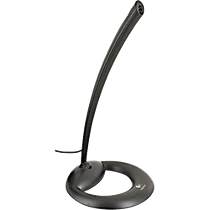 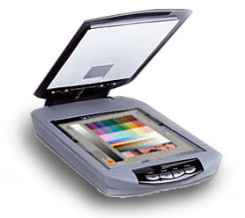 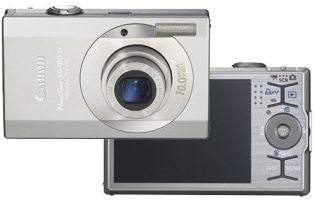 processes the data according to specified rules processor (this is inside the computer)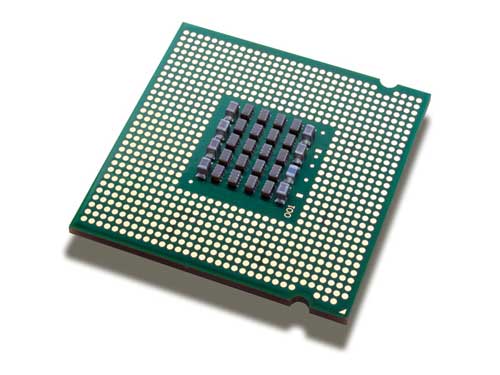 produces results known as outputsOutput devices:Printer					MP3 player				Monitor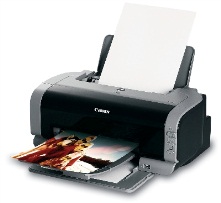 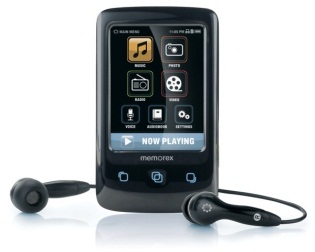 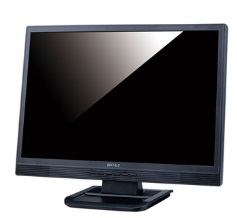 and stores the results (storage) for future use. Storage devices:CD/DVD drive				Hard drive (this is inside)		USB Flash drive							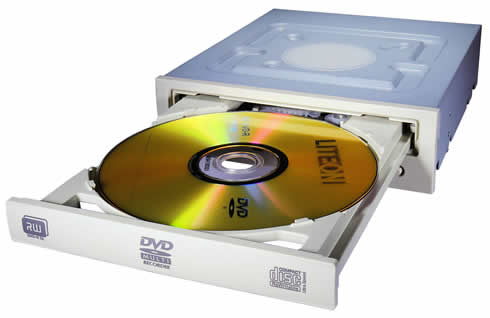 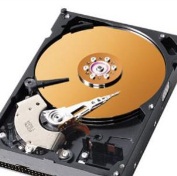 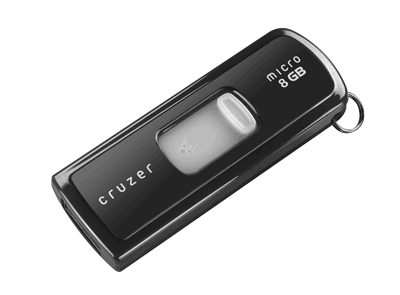 Card reader/writer			External hard drive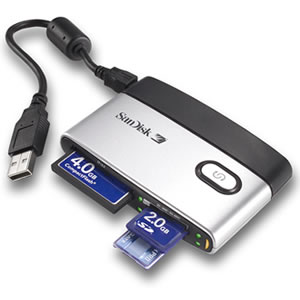 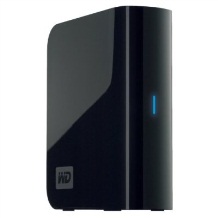 